AtaxiasLast updated: April 17, 2019Classification of Ataxias	1Autosomal Recessive Hereditary Ataxias	2Friedreich's Ataxia	2Genetics	2Pathology	2Clinical Features	2Diagnosis	3Differential diagnosis	3Treatment	3Prognosis	3Early-Onset Cerebellar Ataxia With Retained Tendon Reflexes	3Congenital Ataxias	3Clinical Features	4Diagnosis	4Ataxia-Telangiectasia	4Clinical Features	4Diagnosis	5Prognosis	5Ataxia due to vit. E deficiency	5Autosomal Dominant Hereditary Ataxias	5Spinocerebellar Ataxia Type 1	5Etiopathogenesis	5Clinical Features	5Diagnosis	6Spinocerebellar Ataxia Type 2	6Spinocerebellar Ataxia Type 3 (Machado-Joseph Disease)	6Etiopathogenesis	6Clinical Features	6Diagnosis	7Spinocerebellar Ataxia Type 4	7Spinocerebellar Ataxia Type 5	7Spinocerebellar Ataxia Type 6	7Spinocerebellar Ataxia Type 7	7Dentatorubral-Pallidoluysian Atrophy	7Episodic Ataxias	7Episodic ataxia type 1	7Episodic ataxia type 2	8Nonhereditary, Idiopathic Cerebellar Ataxia	8Cerebellar type (IDCA-C)	8Plus type (IDCA-P)	8Acute Cerebellar Ataxia	8Ataxias - wide spectrum of disorders:slowly progressive ataxia that usually begins in legs is leading symptom.pathological hallmark - degeneration / malformation of cerebellum and/or its related structures (e.g. brain stem, spinal pathways).additional lesions elsewhere frequently are present (esp. peripheral neuropathies).no specific treatment!trials with 5-hydroxytryptophan, amantadine, buspirone may be attempted, although no controlled trials clearly demonstrate efficacy.physical therapy!Classification of Ataxiasclinical classification introduced by Harding (1983):HEREDITARY ATAXIASI. Autosomal recessive ataxias – early-onset ataxias.Friedreich's ataxia - 9q13-21 (intronic GAA repeat expansion – gene X25 coding mitochondrial protein frataxin)Early-onset cerebellar ataxias with retained tendon reflexesCongenital ataxias (due to cerebellar malformations)Ataxia-telangiectasia - 11q22-23 (gene ATM)Ataxias due to vitamin E deficiency - 8q (gene for α-tocopherol transport protein)II. Autosomal dominant cerebellar ataxias (ADCA) – late-onset ataxias.Without retinal degenerationwith additional noncerebellar symptoms (ADCA-I)SCA1 - 6p21.3 (CAG repeat expansion - gene coding ataxin-1)SCA2 - 12q23-24.1 (CAG repeat expansion - gene coding ataxin-2)SCA3 (Machado-Joseph disease) - 14q32.1 (CAG repeat expansion - gene coding ataxin-3)SCA4 - 16q24with pure cerebellar syndrome (ADCA-III)SCA5 - 11cen (mutation and gene unknown)SCA6 - l9p13.1 (CAG repeat expansion – gene for α1A voltage-dependent Ca2+ channel)With retinal degeneration (ADCA-II)SCA7 - 3p14-21.1 (CAG repeat expansion – gene for ataxin-7)Dentatorubral-pallidoluysian atrophy - 12p12.3-13.1 (CAG repeat expansion; gene for atrophin)Episodic ataxias (EA)EA-1 - 12p (mutation – gene for K+ channel)EA-2 - l9p13.1 (mutation – gene for α1A voltage-dependent Ca2+-channelataxia is symptom in mitochondrial multisystem disorders.NONHEREDITARY ATAXIASI. Idiopathic cerebellar ataxia (IDCA)with pure cerebellar syndrome (IDCA-C)with multiple system atrophy (IDCA-P/MSA)II. Symptomatic ataxiasalcoholism (alcoholic cerebellar degeneration) → subacute cerebellar degeneration of vermismalignancy:direct mass effect in posterior fossaparaneoplastic cerebellar degeneration - autoantibodies (Yo, Ri, PCD); principally vermis.toxins (cytotoxic drugs, antiepileptics, diphenylhydantoin, lithium, solvents, methyl mercury)metabolic - malabsorption (acquired vitamin E deficiency), hypothyroidismphysical causes (heat stroke, hyperthermia)traumainfections (AIDS, syphilis, Lyme disease, Creutzfeldt-Jakob disease), cerebellar abscessdemyelination (multiple sclerosis, AIDS-related progressive multifocal leukoencephalopathy) → focal cerebellar signsvascular  → acute ataxic syndromeAutosomal Recessive Hereditary AtaxiasFriedreich's Ataxia- ½ of all hereditary ataxias.- most common progressive inherited ataxia in children.Prevalence 0.4-4.7 per 100,000 (male = female).Genetics9q13-21 (gene X25 coding mitochondrial protein frataxin):unstable GAA repeat expansion in first intron;few patients have point mutations.patients have undetectable (or extremely low) levels of mRNA transcribed from X25 - reduced frataxin levels are primary cause of neurodegeneration.normal length of GAA repeat is 7-22 copies.patients have 200-900 copies.disease severity correlates with number of copies.Friedreich's ataxia is unique among trinucleotide repeat disorders - it is autosomal recessive disorder with no anticipation.Risk calculation:carrier frequency is 1 in 100.families with one affected child - each of remaining children carries risk of 25%.unaffected sibling of patient + nonconsanguineous spouse - children have 1:1000 risk.because parents are asymptomatic, consanguinity rate is high (ranging 5.6-28% in different populations).PathologyCentral & peripheral nervous systems + many other organs.Spinal cord is thinner than normal:loss of large sensory neurons in dorsal root ganglia - first pathological change!neurons are also lost in thoracic Clarke nucleus (→ dorsal spinocerebellar tract).degeneration & sclerosis of spinal tracts (spinocerebellar tracts, posterior columns, pyramidal tract)Peripheral nerves - axonal sensory and motor neuropathies (loss of large myelinated axons);density of small myelinated fibers is normal, but axonal size and myelin thickness are diminished.Minor cell loss in brain stem, cerebellum, cerebrum!only occasional (!) involvement of cerebellum (loss of Purkinje cells and moderate cerebellar atrophy).mild degenerative changes of pontine & medullary nuclei, optic tracts.cerebral cortex is histologically normal (except for loss of Betz cells in precentral gyri).Cardiac pathology:myocytic hypertrophy and chronic interstitial fibrosis; myocytopathy with unusual pleomorphic nuclei.focal vascular fibromuscular dysplasia with subintimal or medial deposition of PAS-positive material.focal degeneration of myelinated and unmyelinated nerves and cardiac ganglia.Skeletal pathology.Clinical Featuresearly onset - before age 25 years (most often 10-15 years).Nervous SystemFour diagnostic criteria:progressive ataxia of gait and stance with onset before age 25 yrs. - first manifestation!ataxia is proprioreceptive (spinal) ± cerebellarwithin few years, ataxia appears in arms and then trunk.areflexia of lower limbs;later in arms.impaired vibration & position sense in lower limbs;later appears in arms and then trunk (→ confinement to bed).cerebellar dysarthria within 5 years of ataxia onset.Atypical cases exist (diagnosis – only by genetic testing) - late-onset (after 25 yrs), retained tendon reflexes.Other features:pyramidal tract dysfunction - extensor plantar responses!!!, progressive weakness of extremities (distal > proximal), but muscle tone is normal or decreased; distal atrophy is common in late stages.oculomotor disturbances (typically, fixation instability with square wave jerks and reduced gain of vestibulo-ocular reflex; nystagmus in 25%).only 10% have impaired appreciation of pain, temperature, light touch (i.e. anterolateral system is preserved).in later stages - optic atrophy (25%), progressive sensorineural hearing loss.bladder function is usually unimpaired.no cognitive impairment.N.B. disease is not incompatible with high degree of intellectual development!Other Systemshypertrophic obstructive cardiomyopathy!!! (75-90%)skeletal deformities – scoliosis (> 75%), pes cavus (> 50%)diabetes mellitus (10-20%)DiagnosisNerve conduction studies - sensory axonal neuropathy (sensory nerve action potentials absent in < 90% patients); normal motor nerve conduction velocity.Motor evoked potentials (to transcranial magnetic stimulation) - pyramidal tract dysfunction (loss of response or increased central motor conduction time).Somatosensory evoked potentials - always abnormal.Brain stem auditory evoked potentials - often abnormal (pathological conduction along central auditory pathways). Visual evoked potentials - abnormal in 2/3 (absence or increased latency of P100 responses). MRI (imaging method of choice) - severe atrophy of cervical spinal cord + little cerebellar or brain stem atrophy.Molecular diagnosis (by polymerase chain reaction).gene tracking with DNA markers is available for prenatal diagnosis.ECG - T-wave inversion + ST segment changes.Echocardiography - interventricular septal, left ventricular wall hypertrophy, ↓dimensions of left ventricle.Differential diagnosisHereditary motor-sensory neuropathies (HMSN) → motor nerve conduction velocity:normal - Friedreich’s ataxia↓ - HMSN type Inormal - HMSN type II → genetic testingRefsum's disease → serum [phytanic acid].Ataxia with isolated vitamin E deficiency (clinically indistinguishable from Friedreich's ataxia) → serum [vitamin E].Abetalipoproteinemia → lipid electrophoresis.GM2 –gangliosidosisAdrenoleukodystrophyMitochondrial encephalomyopathies → CSF lactate levels, muscle and skin biopsy.Roussy-Levy disease- combination of HMSN type I and Friedreich ataxia.TreatmentNo specific treatment - management remains symptomatic & palliative.physical therapy is recommended.cardiomyopathy rarely requires medical treatment.PrognosisWheelchair-bound – after 10-12 years.Average age at death is 35-37 years (infection or heart failure).Women have significantly better prognosis! (100% 20-year survival versus only 63% in men).Early-Onset Cerebellar Ataxia With Retained Tendon Reflexes- as Friedreich’s ataxia with retained tendon reflexes.molecular genetic basis is unknown.major pathological / neuroimaging abnormality - diffuse cerebellar atrophy (vs. Friedreich’s ataxia – spinal cord atrophy).prevalence 0.5-2.3 per 100,000.average disease onset - 17 years; progresses more slowly than Friedreich’s ataxia!clinical features:progressive cerebellar syndrome (wheelchair-bound only ≈ 20-25 years after onset)impaired vibration or position sense (50% patients).other noncerebellar symptoms are rare or absent (no cardiomyopathy!)Differential Diagnosis - early-onset cerebellar ataxias with additional features:hypogonadism (Holmes syndrome)optic atrophy and spasticity (Behr syndrome)cataract, mental retardation, short stature, multiple skeletal abnormalities, hypogonadotropic hypogonadism (Marinesco-Sjögren syndrome) - likely lysosomal storage disorder.retinal degeneration and deafness (Hallgren syndrome)spasticity, amyotrophy, and bladder dysfunction (autosomal recessive spastic ataxia Charlevoix-Saguenay)myoclonus (Ramsay Hunt syndrome).N.B. Ramsay Hunt syndrome has etiologic heterogeneity:most common cause - mitochondrial encephalomyopathy of myoclonic epilepsy and ragged red fibers (MERRF).sialidosisBaltic myoclonus (Unverricht-Lundborg disease) - autosomal recessive disorder, mapped to chromosome 21.Congenital Ataxias- due to cerebellar malformations:as part of complex malformation syndromeslimited to cerebellum.sporadic cases >> familial cases (may be inherited in autosomal recessive manner).variety of exogenous factors (toxins, viral infection, hypoxia, irradiation) may lead to cerebellar malformations. in some cases of severe cerebellar malformation, ataxia is surprisingly mild.epidemiology - rare condition (precise epidemiologic information is not available).Clinical FeaturesNonprogressive benign early-onset ataxiasN.B. children with normal intelligence can compensate for cerebellar defects particularly well!Cerebellar aplasia (complete or near complete absence of cerebellum) - extremely rare condition.most cases represent secondary disruptions of normal development (primarily on vascular basis).seldom occurs alone.profoundly impaired motor development and persistent motor deficits (hypotonia, ataxia, titubations, irregularities of speech rhythm, nystagmus, etc).N.B. there are reports of subtotal cerebellar aplasia when patients learned to stand, walk, and run.life expectancy ranges few weeks ÷ normal life span.Vermian aplasiacerebellar hemispheres lie closely opposed without intervening vermis.associated with reduction in cerebellar hemispheres size + anomalies of cerebellar and olivary nuclei.clinical picture: nonprogressive cerebellar syndrome ÷ completely asymptomatic.life expectancy ranges few weeks ÷ normal life span.Joubert syndrome - autosomal recessive agenesis of cerebellar vermis (+ changes in cerebellar cortex and dentate nucleus); no cystic dilatation in posterior fossa!ataxiaabnormalities of respiratory rate control in infancy (episodic tachypnea or prolonged apnea) – do overnight sleep study; respiratory abnormalities usually improve after infancy (if life-threatening apneic periods occur – use home ventilation).rhythmical tongue protrusionabnormal eye movements, chorioretinal colobomatamental retardation.most patients die before age of 3 years.Dandy-Walker malformation - partial or complete aplasia of vermis + large posterior fossa cyst + other abnormalities.	see p. Dev 7 >>congenital ataxia is not typical feature!Cerebellar hypoplasia - reduced size of entire cerebellum (or parts of it).neurologically healthy individuals ÷ congenital ataxia.Chiari malformations - caudal herniation of parts of cerebellum and brain stem into upper cervical canal. 	see p. Dev 7 >>do not lead to congenital ataxia!DiagnosisMRI clearly shows size of cerebellum.Electrophysiological investigations do not reveal consistent abnormalities.Ataxia-Telangiectasiaetiology – autosomal recessive single mendelian locus on 11q22.3-q23.1 - ATM gene (encodes protein with homology to phosphoinositol 3-kinases) - pivotal role in cellular response to DNA double-strand breaks by inducing either DNA repair or apoptotic cell deathdefective ATM protein → cells with DNA double-strand breaks continue to proliferate → neurodegeneration, immune system dysfunction, sensitivity to ionizing radiation, malignancies.prevalence 1-2.5 to 100,000 births (males = females).pathology:loss of Purkinje and granule cells.cells show bizarre enlargement of nucleus (2-5 times normal size) - amphicytes.degeneration of dorsal columns, spinocerebellar tracts, anterior horn cells.peripheral axonal neuropathy.Clinical Featuresataxia + telangiectasias + immunodeficiencyProgressive cerebellar degeneration (incl. truncal ataxia, dysarthria, nystagmus, oculomotor apraxia)manifests shortly after child begins to walk.absent Romberg sign.mild mental retardation.characteristic facies – hypomimia, relaxed, dull, sad, and inattentive when unstimulated.wheelchair-bound by 10-15 years of age.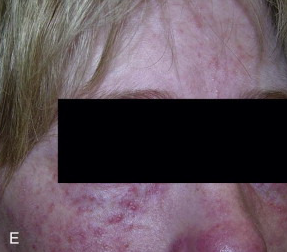 Source of picture: H. Richard Winn “Youmans Neurological Surgery”, 6th ed. (2011); Saunders; ISBN-13: 978-1416053163 >>Combined (T & B cell) immunodeficiency (absent thymus, IgA↓, lymphopenia):see p. 1673 (3) >>sinopulmonary infections (→ bronchiectasis, pulmonary fibrosis)malignancies (10-20% patients) – esp. lymphomas, leukemias.N.B. gene carriers (frequency in population 1%) also have increased risk of cancer (specifically breast cancer)!CNS tumors (astrocytoma, medulloblastoma*, craniopharyngioma, meningiomas)*recent evidence does not, however, suggest primary role for ATM gene in oncogenesis of medulloblastomaextreme sensitivity of AT patients to ionizing radiation necessitates lower than standard dose regimens perhaps optimizing balance between maximizing effectiveness and minimizing risk.Skin pathology - progeric changes, hyperpigmentation / hypopigmentation with cutaneous atrophy, seborrheic dermatitis.Endocrine abnormalities – dwarfing, hypogonadism (esp. female), unusual type of diabetes mellitus.Diagnosis↑ serum [α-fetoprotein] and plasma [carcinoembryonic antigen] - typical, but not invariable, so not required for diagnosis.↓ IgA, IgG2, and IgE.CT / MRI - cerebellar atrophy.Prenatal diagnosis:[α-fetoprotein] in amniotic fluid.increased spontaneous (or radiation induced) chromosomal breakage of amniotic cell DNA.ATM protein dysfunction on molecular diagnostic testingPrognosishomozygotes exhibit drastically shortened life spans (50% dye before age of 20)heterozygotes live 7-8 years less than their noncarrier counterparts and suffer from early cancers and ischemic heart disease.Ataxia due to vit. E deficiencyEtiology - vitamin E deficiency in nervous system due to abnormalities in interactions of vit. E with VLDL:VLDL is transport molecule for vitamin Eabetalipoproteinemia (Bassen-Kornzweig syndrome) - mutation in gene for microsomal triglyceride transfer protein (MTP) → impaired formation and secretion of VLDL in liver → deficient delivery of vit. E to tissues.	see p. 789 >>ataxia with isolated vitamin E deficiency (AVED) - 8q13 mutation in gene for α-tocopherol transport protein (α-TTP) → impaired binding of vit. E to VLDL → vit. E deficiency in tissues; clinically indistinguishable from classic Friedreich's ataxia.Diagnosis - serum [vitamin E], lipid electrophoresis.Autosomal Dominant Hereditary Ataxias- generally begin during adult years.Spinocerebellar Ataxia Type 1prevalence 1.2 in 100,000 (large regional variations due to founder effects).Etiopathogenesis6p21.3 (unstable CAG repeat expansion within translated region of gene for protein ataxin-1):normal repeat length 6-39 trinucleotides; normal alleles have midstream CAT interruption.patients have one allele with 40-81 uninterrupted CAG stretches;tendency to expand further during meiosis, particularly during spermatogenesis (larger expansions in offspring of affected males);mitotic instability also occurs (varying repeat lengths in different body tissues).inverse correlation between CAG repeat length and age of onset → anticipation.physiological function of ataxin-1 is unknown.normal ataxin-1 and its mutated form are expressed ubiquitously within body at comparable levels.pathogenetic mechanism is not loss of physiological function of ataxin-1 but rather gain of new toxic function.Neuropathology – olivopontocerebellar atrophy + degeneration of ascending spinal pathways + minor degeneration of pyramidal tract.Clinical Featuresonset - any time from adolescence to late adulthood (with features of anticipation); average - 35 yr.wheelchair-bound ≈ 10-13 years after onset.median survival 18-20 years after onset (usually pneumonia).Progressive cerebellar syndromeAdditional noncerebellar symptoms:pyramidal tract signsskeletal muscle atrophypale optic discs (no retinal degeneration!).dysphagia is typical at late stages.less frequent symptoms - gaze palsy, slow saccades, decreased vibration sense, bladder dysfunctionrare symptoms - basal ganglia symptoms, dementia.Clinically, SCA1 cannot be distinguished with certainty from other forms of ADCA-I.DiagnosisDiagnosis is by genetic analysis.MRI - diffuse cerebellar atrophy, brain stem atrophy, cervical spinal cord atrophy.SNAPs reduced in almost all patients - sensory axonal neuropathy.MEPs abnormal in almost all patients (loss of responses or increased CMCT indicates pyramidal tract involvement).SEPs - delayed or absent.VEPs - loss or delay of P100 - in almost all patients.BAEPs - delays in peaks I, III, V and increased interpeak latencies - in ½ patients.Spinocerebellar Ataxia Type 2Prevalence unknown.large regional variations due to founder effects (esp. high prevalence in Holguin province of Cuba).Etiopathogenesis12q23-24.1 (CAG repeat expansion - gene for protein ataxin-2).expanded alleles have 35-39 repeats.Neuropathology – olivopontocerebellar atrophy + degeneration of posterior columns and spinocerebellar pathways + cell loss in substantia nigraClinical FeaturesProgressive cerebellar syndrome (saccade slowing is highly characteristic feature).Absent tendon reflexes.Vibration sense decreased.Vertical or horizontal gaze palsy (50%).onset - any time from early childhood to late adulthood (with anticipation); average - 35 years.wheelchair-bound ≈ 15 years after onset.median survival 25 years after onset.Clinically cannot be distinguished with certainty from other forms of ADCA-I.Diagnosisdiagnosis is by genetic analysis.MRI - severe olivopontocerebellar atrophy + cervical spinal cord atrophy (in most patients).electrophysiology ≈ SCA1 (but MEPs are usually normal).Spinocerebellar Ataxia Type 3 (Machado-Joseph Disease)- autosomal dominant form of striatonigral degeneration.	see p. Mov12 >>prevalence 1.2 in 100,000 (large regional variations due to founder effects).most patients are of Azorean-Portuguese ancestry.Etiopathogenesis14q32.1 (unstable CAG repeat expansion - gene for protein ataxin-3).normal length 14-40 trinucleotides.patients have one allele with 62-200 repeat units.inverse correlation between CAG repeat length and age of onset.mitotic and meiotic instability (anticipation without paternal effect).Neuropathology - similar to striatonigral degeneration + degeneration of spinocerebellar tracts, vestibular nuclei, dentate nucleus.N.B. cerebellar cortex and inferior olives are spared!Clinical Featuresonset between early childhood and late adulthood (with anticipation); average – 25-40 yrs.wheelchair-bound ≈ 15 years after onset.median survival 25-30 years after onset.Progressive cerebellar syndromeSupranuclear ophthalmoparesis (spares down gaze until late stages); lid retraction and decreased blinking (“ bulging” eyes) in 33% patients.In repeat lengths > 74 - pyramidal tract involvement (spasticity, hyperreflexia, extensor plantar responses), mild parkinsonism.sometimes, peripheral neuropathy, dystonia (suggestive for SAC3 among other ADCA-I).cognitive function preserved!Clinically, cannot be distinguished with certainty from other forms of ADCA-I.Very great phenotypic variation (clinical subclasses have been formulated but not recommended):type I MJD (amyotrophic lateral sclerosis-parkinsonism-dystonia type) – early onset (mean age, 24 years); slow and stiff gait, facial fasciculations, facial myokymia.type II MJD (ataxic type) – most common form - mean age, 40 years; true cerebellar deficits.type III MJD (ataxic-amyotrophic type) - mean age, 47 years; slower ataxia progression; prominent peripheral signs (distal sensory loss, distal atrophy); no corticospinal or extrapyramidal findings.DiagnosisDiagnosis is by genetic analysis.MRI - atrophic cervical spinal cord! (as in SCA1, 2); absence of cerebellar and brain stem atrophy! Electrophysiology ≈ SCA2.Spinocerebellar Ataxia Type 4ADCA-I mapped to 16q24-ter.one family described.clinical features - progressive ataxia, pyramidal tract deficits, prominent sensory axonal neuropathy.normal eye movements.Spinocerebellar Ataxia Type 5ADCA-III mapped to 11cen (gene has not yet been cloned, mutation unknown).described in single American family (descended from paternal grandparents of President Abraham Lincoln).clinical features - pure cerebellar syndrome (ADCA-III)onset at any time between childhood and late adulthood with features of anticipation (esp. with maternal transmission); average - 30 years.slower rate of progression than other ADCA - life expectancy is not shortened!genetic test is not available (only linkage analysis with markers closely linked to SCA5 locus).MRI - cerebellar atrophy with no brain stem involvement.Spinocerebellar Ataxia Type 6ADCA-III mapped to l9p13.1 (small* CAG repeat expansion - in gene for alpha1A voltage-dependent Ca2+-channel subunit, i.e. SCA6 is channelopathy).*normal number 4-16; in patients 21-27clinical features - pure cerebellar syndrome (ADCA-III)Spinocerebellar Ataxia Type 7ADCA-II mapped to 3p14-21.1 (CAG repeat expansion - gene for ataxin-7).marked anticipation in ADCA-II families.neuropathology – OPCA, primarily macular degeneration (spreads to involve retina → secondary optic nerve atrophy).clinical features - cerebellar syndrome + retinal degeneration (ADCA-II)onset at any time between childhood and late adulthood with features of anticipation (esp. with paternal transmission); average - 25 years.survival: children die after ≈ 5 years; adult patients survive for ≈ 15 years.diagnosis - linkage to SCA7 locus; MRI – OPCA (cerebellar and brain stem atrophy).Dentatorubral-Pallidoluysian Atrophy12p12.3-13.1 (unstable CAG repeat expansion - gene for atrophin - protein of unknown function).normal repeat length 7-23 trinucleotides, in patients – 49-79 repeat units.occurs mainly in Japan (prevalence - 0.1 per 100,000); sporadic mutations also occur.neuropathology - degenerative changes in:dentate nucleus with its projection to red nucleusexternal pallidum with its projection to subthalamic nucleus (of Luys).clinical features - cerebellar syndrome + progressive dementia!!! + additional features:if onset < 21 years - progressive myoclonus epilepsy.later disease onset - choreic / dystonic movements, psychiatric abnormalities.onset at any time between childhood and late adulthood with features of anticipation (esp. with paternal transmission); average - 30 years.EEG - slowed background activity (80%), epileptiform EEG patterns (50%), photosensitivity (30%).MRI - atrophy of superior cerebellar peduncles, high-intensity signals in pallidum (on T2-weighted images).avoid phenytoin in treatment of epilepsy (may worsen ataxia).Episodic AtaxiasEpisodic ataxia type 1rare autosomal dominant missense mutation in 12p - gene KCNA1 (K+ channel)inefficient nerve cell repolarization after action potential.clinical featuresonset in early childhood.brief attacks of ataxia & dysarthria:last for seconds to minutes;occur several times per day - provoked by movements and startle.favorable prognosis - attacks tend to abate after early childhood.interictal myokymia around eyes, in hands.diagnosismolecular genetic test is not available.MRI is normal.treatmentAcetazolamide (250 mg ×2/d) - reduces attacks in some but not all kindreds.Anticonvulsants - to reduce myokymia.Episodic ataxia type 2rare autosomal dominant mutation* in l9p13.1 - gene for α1A voltage-dependent Ca2+-channel subunit.*CAG repeat expansion of same gene causes SCA6.clinical featuresonset at 6 weeks ÷ 30 years of age.attacks of ataxia & dysarthria:last for several hours ÷ days;occur several times per day ÷ less than once month;provoked by stress, exercise, fatigue (but not movements or startle!).interictal mild ataxia (may be progressing!) and gaze-evoked nystagmus.MRI - atrophy of cerebellar vermis.treatmentContinuous acetazolamide (250 mg ×2/d) - completely abolishes attacks (as long as drug is used).Nonhereditary, Idiopathic Cerebellar Ataxia- heterogeneous group of degenerative ataxias with late-onset (after 25 years; average – 55 yrs*).*later than ADCAetiology unknown - major progress in understanding pathogenesis is not expected in near future.Cerebellar type (IDCA-C)- exclusive degeneration of cerebellar cortex → progressive purely cerebellar syndrome.MRI - pure cerebellar atrophy (esp. in vermis) without brain stem or spinal cord involvement.almost normal life expectancy!!!Plus type (IDCA-P)- part of spectrum of multiple system atrophy (MSA):	     see p. Mov12 >>MSA-typical oligodendroglial argyrophilic intracytoplasmic inclusion bodies.various degenerations - olivopontocerebellar, striatonigral, intermediolateral spinal columns, Onuf's nucleus, pyramidal tracts → IDCA-C + additional clinical features.prognosis is poor: wheelchair-bound after ≈ 5 yrs, median survival 8-10 yearsMRI - diffuse atrophy of cerebellum, middle cerebellar peduncles, basis pontis.N.B. normal size of cervical spinal cord (vs. ADCA)T2-weighted MRI of IDCA-PA. Hypointensities of basal ganglia.Upper left: normal.Upper right: hypointensity at dorsolateral margin of putamen (IDCA-P beginning).Lower left: strong hypointensity extending through part of body of putamen.Lower right: hypointensity extending throughout putamen, with intensity exceeding that in globus pallidus (late-stage IDCA-P); hyperintensity at lateral putaminal border.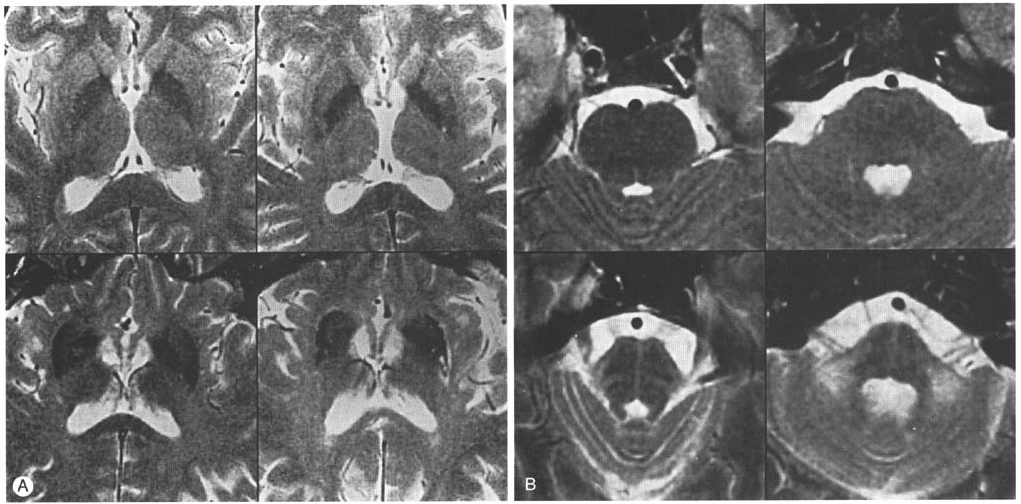 Source of picture: Christopher G. Goetz “Textbook of Clinical Neurology” (1999); W.B. Saunders Company; ISBN 0-7216-6423-7 >>
B. Hyperintensities (degeneration and gliosis) in:transverse pontine fibers between tegmentum and base of pons (left side);middle cerebellar peduncles (right side).Upper panel: normal. Lower panel: IDCA-P/MSA.
Acute Cerebellar AtaxiaAcute viral cerebellitis (CSF as in acute viral infection).Postinfection immunologic syndromeprimarily in children 1-3 yr.2-3 wk after viral illness (varicella-zoster, Coxsackie, echovirus) - autoimmune response to viral agent affecting cerebellum.onset is sudden – pancerebellar syndrome:truncal ataxia can be so severe that child is unable to stand or sit.impressive dysarthriahorizontal nystagmus (50%).fever and nuchal rigidity are absent.diagnosis by exclusion.CSF - normal or slight pleocytosis (10-30 lymphocytes /mm3) → moderate protein elevation.ataxia begins to improve in few weeks (may persist for as long as 2 months).prognosis for complete recovery is excellent (small number have long-term sequelae - behavioral and speech disorders, ataxia).Bibliography for ch. “Movement disorders, Ataxias” → follow this link >>Viktor’s Notes℠ for the Neurosurgery ResidentPlease visit website at www.NeurosurgeryResident.netTelangiectasias - bulbar conjunctivae, malar eminences, ear lobes, upper neck, antecubital and popliteal spaces.venous origin; not symptomatic.appear later than ataxia (typically at 3-6 years of age).steadily progress and spread in symmetrical pattern.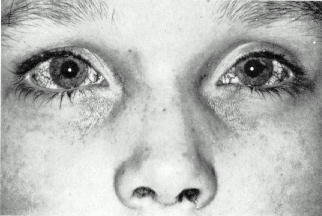 